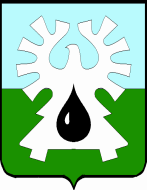                                          ГОРОДСКОЙ ОКРУГ УРАЙХАНТЫ-МАНСИЙСКОГО АВТОНОМНОГО ОКРУГА-ЮГРЫДУМА ГОРОДА УРАЙРЕШЕНИЕ от 20 сентября 2023 года                                       	                                 № 64Об отмене отдельных решений Думы города Урай Рассмотрев представленный главой города Урай проект решения Думы города Урай «Об отмене отдельных решений Думы города Урай», Дума города Урай решила:Отменить решения Думы города Урай:1) от 22.09.2022 №97 «О реорганизации Управления образования администрации города Урай»; 2) от 22.09.2022 №98 «О признании утратившими силу отдельных решений Думы города Урай»; 3) от 22.09.2022 №99 «О внесении изменения в перечень муниципальных казенных учреждений, учрежденных путем изменения типа муниципальных бюджетных учреждений»;4) от 27.10.2022 №114 «О внесении изменений в отдельные решения Думы города Урай». Опубликовать настоящее решение в газете «Знамя».Председатель Думы города УрайПредседатель Думы города УрайИсполняющий обязанности главы города УрайИсполняющий обязанности главы города УрайА.В.ВеличкоА.Ю. Ашихмин26.09.202326.09.2023